N E W S   R E L E A S E     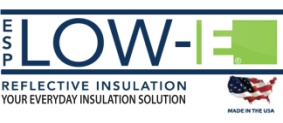 DATE:  		March 23, 2015 CONTACT:   David Richwine, 717.495.3774, dave@beelercommunications.comESP UNVEILS NEW PRODUCT CONVERSION COMPANYMove enables ESP to expand growing product line, streamline distribution 
(New Oxford, Pennsylvania) — Environmentally Safe Products Inc. (ESP), maker of patented ESP Low-E® Reflective Insulation, today announced the creation of a new company that specializes in conversion — the process of sizing and packaging materials for distribution. The new entity, the Low-E Converting and Distribution Company, is based in Lebanon, Indiana, and shares management and staff with conversion specialists Home Insulation Kits.  ESP Low-E® Reflective Insulation, which blocks 97% of radiant heat, is the number one selling reflective insulation in the United States.In late 2014, ESP introduced Simple Solution Rolls — specially packaged quantities of ESP Low-E® created for DIY homeowners, auto enthusiasts and others. ESP contracted with Home Insulation Kits to convert and package its Low-E® insulation into the consumer-friendly products. Tom Wright, ESP’s president and chief operating officer, said the early success of Simple Solution Rolls prompted ESP to negotiate the creation of a stand-alone ESP entity. “ESP Low-E® is a versatile, easy-to-install insulation,” Wright said. “The new facility gives us enhanced capabilities that will enable ESP to innovate new product configurations for an even wider range of uses.”The Low-E Converting and Distribution Company will also serve as ESP’s fifth distribution center, responsible for delivering ESP Low-E Reflective Insulation to retailers in its region. Wright said the location will also package Low-E® products for its distributor in the United Kingdom.ESP Low-E® is the leading reflective insulation because it dramatically increases a building’s R-Value and drives down lifetime energy costs. Many of the nation’s largest residential builders install ESP Low-E® — to date, the company has manufactured well over half a billion square feet of the product.  For more information, visit www.low-e.com.#    #    #Environmentally Safe Products Inc., located in New Oxford, Pa, is a producer of high-quality building insulation products for residential, commercial, industrial and agricultural building industries. ESP’s signature offering, Low-E® Reflective Insulation, is a patented product that blocks 97% of radiant heat. For more information, visit www.low-e.com. 